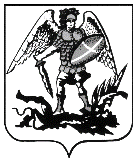 ПРАВИТЕЛЬСТВО АРХАНГЕЛЬСКОЙ ОБЛАСТИМИНИСТЕРСТВО СТРОИТЕЛЬСТВА И АРХИТЕКТУРЫ АРХАНГЕЛЬСКОЙ ОБЛАСТИР А С П О Р Я Ж Е Н И Еот 16 июня 2020 г. № 195-ррг. АрхангельскО подготовке проекта внесения изменений 
в генеральный план муниципального образования «Сельское поселение Соловецкое» Приморского муниципального района Архангельской областиВ соответствии со статьей 24 Градостроительного кодекса Российской Федерации, на основании части 3 статьи 7.6.2 закона Архангельской области от 23.09.2004 № 259-внеоч.-ОЗ «О реализации государственных полномочий Архангельской области в сфере правового регулирования организации 
и осуществления местного самоуправления»:Подготовить проект внесения изменений в генеральный план муниципального образования «Сельское поселение Соловецкое» Приморского муниципального района Архангельской области, утвержденный решением муниципального Совета депутатов муниципального образования «Сельское поселение Соловецкое» 
от 01.12.2015 № 25/2 (в ред. решений Собрания депутатов муниципального образования «Приморский муниципальный район» от 15.11.2017 № 407, 
от 24.12.2018 № 48). Утвердить прилагаемое задание на подготовку проекта внесения изменений в генеральный план муниципального образования «Сельское поселение Соловецкое» Приморского муниципального района Архангельской области.Утвердить прилагаемый порядок проведения работ 
по подготовке проекта внесения изменений в генеральный муниципального образования «Сельское поселение Соловецкое» Приморского муниципального района Архангельской области.Опубликовать настоящее распоряжение на официальном сайте Правительства Архангельской области. Направить копию настоящего распоряжения в администрацию муниципального образования «Сельское поселение Соловецкое»  Приморского муниципального района Архангельской области в течении двух рабочих дней со дня принятия для официального опубликования 
в порядке, установленном для официального опубликования муниципальных правовых актов, иной официальной информации муниципального образования «Сельское поселение Соловецкое» Приморского муниципального района Архангельской области для опубликования 
на официальном сайте администрации муниципального образования «Сельское поселение Соловецкое» Приморского муниципального района Архангельской области.Рекомендовать администрации Приморского муниципального района Архангельской области опубликовать настоящее распоряжение 
на официальном сайте администрации Приморского муниципального района Архангельской области.Настоящее распоряжение вступает в силу со дня его подписания. Министр		                                                                           Д.В. ГладышевУтвержденораспоряжением министерствастроительства и архитектурыАрхангельской областиот 16 июня 2020 г. № 195-рЗАДАНИЕна подготовку проекта внесения изменений в генеральный план муниципального образования «Сельское поселение Соловецкое» Приморского муниципального района Архангельской области 1. Вид документа (документации)	Документ территориального планирования – генеральный план муниципального образования «Сельское поселение Соловецкое» Приморского муниципального района Архангельской области. 2. Технический заказчикГосударственное автономное учреждение Архангельской области «Архангельский региональный центр по ценообразованию в строительстве».Юридический адрес: 163069, г. Архангельск, пл. Ленина, д. 4.3. Разработчик документа (документации)В соответствии с Федеральным законом от 18.07.2011 № 223-ФЗ 
«О закупках товаров, работ, услуг отдельными видами юридических лиц».4. Основание для разработки документа (документации)Распоряжение министерства строительства и архитектуры Архангельской области от 16 июня 2020 г. № 195-р «О подготовке проекта внесения изменений в генеральный план муниципального образования «Сельское поселение Соловецкое» Приморского муниципального района Архангельской области»;закон Архангельской области от 23.09.2004 № 259-внеоч.-ОЗ 
«О реализации государственных полномочий Архангельской области 
в сфере правового регулирования организации и осуществления местного самоуправления»;постановление Правительства Архангельской области от 15.01.2019 
№ 6-пп «Об утверждении Положения о порядке осуществления отдельных полномочий в сфере градостроительной деятельности, перераспределенных между органами местного самоуправления муниципальных образований Архангельской области и органами государственной власти Архангельской области»;постановление Правительства Архангельской области от 11.06.2015 
№ 214-пп «Об утверждении Положения о министерстве строительства 
и архитектуры Архангельской области».5. Объект градостроительного планирования или застройки территории, его основные характеристикиОбъектом территориального планирования является территория муниципального образования «Сельское поселение Соловецкое».Генеральный план муниципального образования «Сельское поселение Соловецкое» Приморского муниципального района Архангельской области, утвержден решением муниципального Совета муниципального образования «Сельское поселение Соловецкое» № 25/2 от 01.12.2015.Административным, общественным, хозяйственным, культурным и научным центром муниципального образования «Сельское поселение Соловецкое» является поселок Соловецкий, расположенный на Большом Соловецком острове архипелага. Поселок Соловецкий занимает особое положение по отношению ко всему Соловецкому архипелагу, и является планировочным и объемно-пространственным центром. Через его грузовые причалы, пассажирскую пристань и аэродром, расположенные на территории поселка, осуществляются транспортные связи с материком. Гражданский аэропорт «Соловки» принимает воздушные суда четвёртого класса. Все основные объекты инфраструктуры (пристани, аэропорт, магазины, школа, больница) находятся в этом посёлке. Одна из самых острых проблем на Соловках — состояние систем водоснабжения и очистки сточных вод, отсутствие оборудованного полигона твердых бытовых отходов, необходимость расширения поселкового гражданского кладбища и устройство отдельного монастырского кладбища.Архитектурным акцентом поселка являются Соловецкий ставропигиальный монастырь и Соловецкий государственный музей-заповедник как средоточие религиозной, научно-исследовательской, культурно-просветительской и паломническо-туристической деятельности на архипелаге мирового значения. Территория муниципального образования «Сельское поселение Соловецкое» отнесена к объекту всемирного наследия ЮНЕСКО «Историко-культурный комплекс Соловецкий островов», включенному в Список всемирного наследия решением 16-й сессии Комитета всемирного наследия ЮНЕСКО № CONF 002 X.A в 1992 году.6. Основные требования к составу, содержанию и форме представляемых материалов по этапам разработки (если они предусматриваются) документов территориального планирования и градостроительного зонирования, последовательность и сроки выполнения работыПроект внесения изменений в генеральный план муниципального образования «Сельское поселение Соловецкое» Приморского муниципального района Архангельской области (далее – проект генерального плана) подготовить в соответствии с требованиями Градостроительного кодекса Российской Федерации и иных нормативных правовых актов Российской Федерации и Архангельской области, нормативно-технических документов, а также специальных нормативов и правил, государственных стандартов в сфере градостроительства, нормативных правовых актов органов местного самоуправления, требованиями к электронным картам и планам государственных стандартов Российской Федерации. В частности, должны быть соблюдены требования (положения): Методических рекомендаций по разработке генеральных планов поселений и городских округов, утвержденных Приказом Министерства регионального развития Российской Федерации от 26.05.2011 № 244;Требований к описанию и отображению в документах территориального планирования объектов федерального значения, объектов регионального значения, объектов местного значения, утвержденных Приказом Минэкономразвития России от 09.01.2018 № 10 (далее – Требования). При отсутствии в Требованиях условных знаков, необходимых для отображения информации на картах, допускается использование дополнительных условных знаков по инициативе разработчика проекта.- Пункта 2б перечня поручений Президента Российской Федерации 
от 31.03.2016 № Пр-571 о необходимости соблюдения положений Конвекции об охране всемирного культурного и природного наследия (1972 год), требований практического руководства по выполнению Конвенции, а также решений Комитета всемирного наследия ЮНЕСКО.- Решений 40-й сессии Комитета всемирного наследия (2016 год) и консультативной миссии ИКОМОС на Соловецкий архипелаг (2015 год) по объекту всемирного наследия «Историко-культурный комплекс Соловецкий островов». Проект генерального плана должен быть представлен в составе следующих текстовых и графических материалов:Материалы Генерального плана:1) положение о территориальном планировании (текстовая часть);2) карта планируемого размещения объектов местного значения поселения, М 1:50000;3) карта планируемого размещения объектов местного значения поселения, применительно к территории пос, М 1:2000;4) карта (карты) границ населенных пунктов (в том числе границ образуемых населенных пунктов), входящих в состав поселения, М 1:50000;5) карта границ населенных пунктов, применительно к территории 
пос. Соловецкий, М 1:2000;6) карта функциональных зон территории муниципального образования «Сельское поселение Соловецкое», М 1:50000;7) карта функциональных зон территории пос. Соловецкий, М 1:2000.Положение о территориальном планировании, содержащееся в проекте генерального плана, должно включать в себя:1) сведения о видах, назначении и наименованиях планируемых для размещения объектов местного значения поселения, их основные характеристики, их местоположение (для объектов местного значения, не являющихся линейными объектами, указываются функциональные зоны), а также характеристики зон с особыми условиями использования территорий в случае, если установление таких зон требуется в связи с размещением данных объектов;2) параметры функциональных зон, а также сведения о планируемых 
для размещения в них объектах федерального значения, объектах регионального значения, объектах местного значения, за исключением линейных объектов.На картах проекта генерального плана отобразить:1) планируемые для размещения объекты местного значения поселения, относящиеся к следующим областям:а) электро-, тепло-, газо- и водоснабжение населения, водоотведение;б) автомобильные дороги местного значения;в) иные области в связи с решением вопросов местного значения поселения;2) границы населенных пунктов (в том числе границы образуемых населенных пунктов), входящих в состав поселения;3) границы и описание функциональных зон с указанием планируемых для размещения в них объектов федерального значения, объектов регионального значения, объектов местного значения (за исключением линейных объектов) и местоположения линейных объектов федерального значения, линейных объектов регионального значения, линейных объектов местного значения.При наличии проектных решений по изменению границ населенных пунктов поселения подготовить сведения об измененных границах населенных пунктов (в том числе границах образуемых населенных пунктов), входящих в состав поселения, которые должны содержать графическое описание местоположения границ населенных пунктов, перечень координат характерных точек этих границ в системе координат, используемой для ведения Единого государственного реестра недвижимости. К проекту генерального плана должны быть приложены материалы по его обоснованию в текстовой форме и в виде карт.В соответствии с частью 7 статьи 23 Градостроительного кодекса Российской Федерации материалы по обоснованию Генерального плана в текстовой форме должны содержать:1) сведения о планах и программах комплексного социально-экономического развития муниципального образования (при их наличии), для реализации которых осуществляется создание объектов местного значения поселения;2) обоснование выбранного варианта размещения объектов местного значения поселения на основе анализа использования территорий поселения, возможных направлений развития этих территорий и прогнозируемых ограничений их использования, определяемых в том числе на основании сведений, содержащихся в информационных системах обеспечения градостроительной деятельности, федеральной государственной информационной системе территориального планирования, в том числе материалов и результатов инженерных изысканий, содержащихся в указанных информационных системах, а также в государственном фонде материалов и данных инженерных изысканий;3) оценку возможного влияния планируемых для размещения объектов местного значения поселения на комплексное развитие территории поселения;4) утвержденные документами территориального планирования Российской Федерации, документами территориального планирования субъекта Российской Федерации сведения о видах, назначении и наименованиях планируемых для размещения на территории поселения объектов федерального значения, объектов регионального значения, их основные характеристики, местоположение, характеристики зон с особыми условиями использования территорий в случае, если установление таких зон требуется в связи с размещением данных объектов, реквизиты указанных документов территориального планирования, а также обоснование выбранного варианта размещения данных объектов на основе анализа использования территории поселения, возможных направлений ее развития и прогнозируемых ограничений ее использования;5) утвержденные документом территориального планирования муниципального района сведения о видах, назначении и наименованиях планируемых для размещения на территории поселения, входящего в состав муниципального района, объектов местного значения муниципального района, их основные характеристики, местоположение, характеристики зон с особыми условиями использования территорий в случае, если установление таких зон требуется в связи с размещением данных объектов, реквизиты указанного документа территориального планирования, а также обоснование выбранного варианта размещения данных объектов на основе анализа использования территории поселения, возможных направлений ее развития и прогнозируемых ограничений ее использования;6) перечень и характеристику основных факторов риска возникновения чрезвычайных ситуаций природного и техногенного характера;7) перечень земельных участков, которые включаются в границы населенных пунктов, входящих в состав поселения, или исключаются 
из их границ, с указанием категорий земель, к которым планируется отнести эти земельные участки, и целей их планируемого использования.В анализе использования территории поселения возможных направлений ее развития и прогнозируемых ограничений ее использования должна содержаться следующая информация:списки объектов культурного наследия (при наличии) с разбивкой 
их на категории охраны с указанием реквизитов нормативных правовых актов об их постановке на государственную охрану;перечень мероприятий по сохранению объектов культурного наследия (при наличии), в том числе мероприятия по разработке проектов зон охраны и источники их финансирования;описание природных условий и ресурсов территории (геологическое строение, рельеф, климат, гидрография и гидрология, инженерно-геологические условия, почвы, растительность, животный мир, биологические ресурсы, минеральные ресурсы, ландшафты, рекреационные ресурсы и пр.);комплексная оценка и информация об основных проблемах развития территории (по структурным элементам, таким как система расселения 
и трудовые ресурсы, отраслевая специализация, сельское хозяйство, промышленность, жилищный фонд, культурно-бытовое обслуживание населения, транспортное и инженерное обеспечение, экологическое состояние, муниципальная правовая база в сфере градостроительной деятельности и земельно-имущественных отношений).В материалах по обоснованию проекта генерального плана должны быть представлены технико-экономические показатели планируемого развития рассматриваемой территории.Графические материалы по обоснованию проекта генерального плана представить в составе следующих карт:1) Местоположение муниципального образования «Сельское поселение Соловецкое» в системе Приморского муниципального района 
и прилегающих территорий местной системы расселения;2) Опорный план (Современное использование территории поселения), М 1:50000;3) Карта существующих и планируемых границ земель различных категорий, М 1:50000;3) Карта зон с особыми условиями использования территории поселения, М 1:50000;4) Карта зон с особыми условиями использования территории 
пос. Соловецкий, М 1:2000;4) Карта транспортной инфраструктуры, М 1:50000;5) Карта инженерной инфраструктуры и инженерного благоустройства территорий, М 1:50000;6) Карта территорий, подверженных риску возникновения чрезвычайных ситуаций природного и техногенного характер, М 1:50000;7) Сводная карта планируемого размещения объектов местного, регионального и федерального значения на территории пос. Соловецкий, 
М 1:2000.По согласованию с заказчиком графические материалы могут быть объединены или разделены в зависимости от насыщенности карт информацией. По инициативе Разработчика могут быть разработаны дополнительные схемы (карты).На всех картах должны быть отражены в соответствии 
с положениями части 8 статьи 23 Градостроительного кодекса Российской Федерации: 1) границы поселения;2) границы существующих населенных пунктов, входящих в состав поселения;3) местоположение существующих и строящихся объектов местного значения поселения;4) особые экономические зоны; 5) особо охраняемые природные территории федерального, регионального, местного значения; 6) территории объектов культурного наследия;7) зоны с особыми условиями использования территорий;8) территории, подверженные риску возникновения чрезвычайных ситуаций природного и техногенного характера;9) границы лесничеств;10) иные объекты, иные территории и (или) зоны, которые оказали влияние на установление функциональных зон и (или) планируемое размещение объектов местного значения поселения или объектов федерального значения, объектов регионального значения, объектов местного значения муниципального района.На всех картах должна быть отображена метеорологическая роза ветров.Опорный план (современное состояние и использование территории) является исходной схемой для проектных предложений, отражающихся 
на схеме планировочной организации территории и должен содержать информацию о состоянии планируемой территории, ее ресурсе, о принятых решениях в документах территориального планирования вышестоящих уровней, иных нормативных правовых документах федерального 
и регионального уровней.По окончании работ заказчику должны быть переданы:- электронная версия материалов проекта генерального плана 
в растровом и векторном форматах на отдельных дисках и в виде альбома графических материалов соответственно масштабу карт на бумажном носителе – в 2-х экземплярах;- текстовая часть материалов проекта генерального плана 
в электронном виде и в виде сброшюрованных книг в традиционном представлении – в 2-х экземплярах;- демонстрационные материалы в растровом формате, в электронном виде предназначенные для открытого использования – в 2-х экземплярах;- графические материалы проекта генерального плана и материалы 
по его обоснованию в электронном виде и в традиционном бумажном исполнении в заданных масштабах в 2-х экземплярах.Электронные версии текстовых материалов должны быть представлены в формате Microsoft Word.Электронные версии графических материалов проекта генерального плана должны быть представлены в векторном виде в формате ГИС MapInfo в системе координат, используемой для ведения Единого государственного реестра недвижимости.В отношении границ населенных пунктов предоставляются 
в электронной форме документы, содержащие необходимые сведения для внесения сведений в Единый государственный реестр недвижимости:1) для описания местоположения границ населенных пунктов – XML-схему, используемую для формирования XML-документа карты (плана) объекта землеустройства при осуществлении информационного взаимодействия с органами государственной власти субъекта Российской Федерации или органами местного самоуправления (MapPlan_v01).2) в отношении границ населенных пунктов – XML-схему, используемую для формирования XML-документов при осуществлении информационного взаимодействия при ведении государственного кадастра недвижимости с органами государственной власти субъектов Российской Федерации в части сведений об установлении или изменении границ между субъектами Российской Федерации, границ муниципального образования, границ населенного пункта (BoundToGKN_v03);Подготовленные документы для внесения изменений в сведения Единого государственного реестра недвижимости о границах населенных пунктов должны быть подписаны усиленной квалифицированной подписью исполнителя работ.Электронные материалы проекта генерального плана в виде текстовых и графических данных, подлежащие размещению в Федеральной государственной информационной системе территориального планирования (далее – ФГИС ТП), должны быть представлены со следующими наименованиями и расширениями файлов:Графические материалы проекта генерального плана выполнить 
в виде векторной графики в системе координат, используемой для ведения Единого государственного реестра недвижимости, и обеспечить возможность конвертации информационных слоев в один из обменных форматов геоинформационной системы ГИС MapInfo без потери графических и семантических данных и связей.Пространственные данные в форме векторной модели должны предоставляться в обменных форматах GML, SHP.Электронные версии графических материалов открытого доступа, 
в том числе для проведения общественных обсуждений или публичных слушаний (материалы экспозиции) должны быть представлены в одном 
из следующих форматах: JPEG, JPG, PDF, PNG, TIFF. Размер экспозиционного материала не должен превышать следующие параметры:- размер информационного материала не более 914 х 1500 мм;- количество 1 ед.;- презентация формата PowerPoint должна занимать не более 
500 мегабайт пространства на электронном носителе/CD-диске.DVD или CD диски должны быть защищены от записи, иметь этикетку с указанием изготовителя, даты изготовления, названия комплекта. 
В корневом каталоге должен находиться текстовый файл содержания.Состав и содержание информации на диске (дисках) должны соответствовать комплекту документации. Каждый раздел комплекта (том, книга, альбом чертежей и т.п.) должен быть представлен в отдельном каталоге диска файлом (группой файлов) электронного документа. Название каталога должно соответствовать названию раздела.Проект генерального плана оформить согласно приказу министерства экономического развития Российской Федерации от 9 января 2018 года № 10 «Об утверждении Требований к описанию и отображению в документах территориального планирования объектов федерального значения, объектов регионального значения, объектов местного значения и о признании утратившим силу приказа Минэкономразвития России от 7 декабря 2016 г. № 793».7. Основные требования к градостроительным решениямПодготовку проекта генерального плана осуществить в соответствии 
с положениями Градостроительного кодекса Российской Федерации.7.1. При подготовке проекта генерального плана использовать решения и предложения действующей и ранее разработанной градостроительной и иной документации, иных материалов и документов 
по планируемой территории. В их числе: - генеральный план муниципального образования «Сельское поселение Соловецкое» (утвержден решением муниципального Совета депутатов муниципального образования «Сельское поселение Соловецкое» 
от 01.12.2015 № 25/2 (в ред. решений Собрания депутатов муниципального образования «Приморский муниципальный район» от 15.11.2017 № 407, 
от 24.12.2018 № 48);- схема территориального планирования муниципального образования Приморский муниципальный район Архангельской области (утверждена решением Собрания депутатов муниципального образования «Приморский муниципальный район» от 25.12.2014 № 118);- схема территориального планирования Архангельской области (утверждена постановлением Правительства Архангельской области 
от 25.12.2012 № 608-пп);- приказ Минкультуры России от 24.12.2013 № 2333 «Об утверждении границ зон охраны объекта культурного наследия федерального значения «Ансамбль Соловецкого монастыря и отдельные сооружения островов Соловецкого архипелага, ХVI век – первая половина ХХ века», включенного в Список всемирного наследия (пос. Соловецкий Приморского района Архангельской области), а также требований к режимам использования земель и градостроительным регламентам в границах данных зон».7.2. При подготовке проекта генерального плана учесть:- предложения Фонда по сохранению Соловецкого архипелага, отраженных в письме в адрес Правительства Архангельской области 
от 25.05.2020 № 1-АВ/521, в соответствии с выпиской из протокола заседания комиссии по подготовке проектов правил землепользования 
и застройки муниципальных образований Архангельской области 
от 05.06.2020 № 20;- обращение администрации Приморского муниципального района, направленное в адрес министерства строительства и архитектуры Архангельской области от 06.12.2019 № 01-17/387а (вх. от 19.12.2019 
№ 201-2883), в соответствии с выпиской из протокола заседания комиссии по подготовке проектов правил землепользования и застройки муниципальных образований Архангельской области от 23.01.2020 № 1.8. Состав, исполнители, сроки и порядок предоставления исходной информации для разработки документа (документации)Содержание и объем необходимой исходной информации определяется Разработчиком и Заказчиком градостроительной документации совместно.9. Состав и порядок проведения (в случае необходимости) предпроектных научно-исследовательских работ и инженерных изысканийНе требуется. 10. Порядок проведения согласования и экспертизы документацииПроект генерального плана подлежит согласованию в порядке, установленном законодательством.Материалы проекта генерального плана подлежат размещению 
в федеральной государственной информационной системе территориального планирования и на сайте администрации Приморского муниципального района Архангельской области в сети «Интернет» в соответствии                            с требованиями Градостроительного кодекса Российской Федерации.Общественные обсуждения или публичные слушания по проекту генерального плана проводятся в порядке, установленном Градостроительным кодексом Российской Федерации, и в соответствии 
с постановлением Правительства Архангельской области от 26.12.2018 
№ 615-пп.Разработчик отвечает на замечания и предложения, полученные Заказчиком в ходе согласования и проведения общественных обсуждений 
или публичных слушаний по проекту генерального плана, готовит аргументированные обоснования учета или отклонения поступивших замечаний и предложений, корректирует проект генерального плана после проведения согласований проекта и общественных обсуждений 
или публичных слушаний.Доработка проекта генерального плана по замечаниям осуществляется Разработчиком без дополнительной оплаты.Проект генерального плана подлежит утверждению министерством строительства и архитектуры Архангельской области в порядке, установленном законодательством.11. Дополнительные требования для зон с особыми условиями использования территорий Не требуется.12. Иные требования и условияРазработанные с использованием компьютерных технологий проекты должны отвечать требованиям государственных стандартов и требованиям по формированию информационной системы обеспечения градостроительной деятельности._____________Утвержденраспоряжением министерствастроительства и архитектуры Архангельской областиот 16 июня 2020 г. № 195-рПорядок проведения работ по подготовке проекта внесения изменений 
в генеральный план муниципального образования «Сельское поселение Соловецкое» Приморского муниципального района Архангельской области_____________Наименование документа
(файла документа)Расширения Положение о территориальном планировании в текстовой формеdoc, docx, odf, pdf, rtf, txt, xls, xlsx, xmlКарта границ населенных пунктов 
(в том числе границ образуемых населенных пунктов)gml, shp, mid, mif, tab, shx, sxf, dwg, dbfКопии карт границ населенных пунктов в растровом форматеgeotiff, jpeg, jpg, mrsid, pdf, png, rsw, tif, tiffКарты планируемого размещения объектов местного значения поселенияgml, shp, mid, mif, tab, shx, sxf, dwg, dbfКопии карт планируемого размещения объектов в растровом форматеgeotiff, jpeg, jpg, mrsid, pdf, png, rsw, tif, tiffКарты функциональных зон поселения и городского округаgml, shp, mid, mif, tab, shx, sxf, dwg, dbfКопии карт функциональных зон поселения или городского округа в растровом форматеgeotiff, jpeg, jpg, mrsid, pdf, png, rsw, tif, tiffСведения о границах населенных пунктов (графическое описание)xmlСведения о границах населенных пунктов (текстовое описание)doc, docx, odf, pdf, rtf, txt, xls, xlsx, xmlМатериалы по обоснованию 
в текстовой формеdoc, docx, odf, pdf, rtf, txt, xls, xlsx, xmlМатериалы по обоснованию в виде карт инженерной инфраструктурыgml, shp, mid, mif, tab, shx, sxf, dwg, dbfКопии материалов по обоснованию в виде карт в растровом формате инженерной инфраструктурыgeotiff, jpeg, jpg, mrsid, pdf, png, rsw, tif, tiffМатериалы по обоснованию в виде карт транспортной инфраструктурыgml, shp, mid, mif, tab, shx, sxf, dwg, dbfКопии материалов по обоснованию в виде карт в растровом формате транспортной инфраструктурыgeotiff, jpeg, jpg, mrsid, pdf, png, rsw, tif, tiffМатериалы по обоснованию в виде карт существующих 
и планируемых границ земель различных категорийgml, shp, mid, mif, tab, shx, sxf, dwg, dbfКопии материалов по обоснованию в виде карт в растровом формате существующих 
и планируемых границ земель различных категорийgeotiff, jpeg, jpg, mrsid, pdf, png, rsw, tif, tiffМатериалы по обоснованию в виде карт опорный планgml, shp, mid, mif, tab, shx, sxf, dwg, dbfКопии материалов по обоснованию в виде карт в растровом формате опорный планgeotiff, jpeg, jpg, mrsid, pdf, png, rsw, tif, tiffМатериалы по обоснованию в виде карт ограничений. gml, shp, mid, mif, tab, shx, sxf, dwg, dbfКопии материалов по обоснованию в виде карт ограничений в растровом формате. geotiff, jpeg, jpg, mrsid, pdf, png, rsw, tif, tiffМатериалы по обоснованию в виде карт территорий, подверженных риску возникновения чрезвычайных ситуаций природного и техногенного характерgml, shp, mid, mif, tab, shx, sxf, dwg, dbfКопии материалов по обоснованию в виде карт в растровом формате территорий, подверженных риску возникновения чрезвычайных ситуаций природного и техногенного характерgeotiff, jpeg, jpg, mrsid, pdf, png, rsw, tif, tiffМатериалы по обоснованию в виде карт планируемого размещения объектов местного, регионального и федерального значенияgml, shp, mid, mif, tab, shx, sxf, dwg, dbfКопии материалов по обоснованию в виде карт в растровом формате планируемого размещения объектов местного, регионального и федерального значенияgeotiff, jpeg, jpg, mrsid, pdf, png, rsw, tif, tiff№ п/пНаименование вида работСрок выполнения работОтветственный исполнитель1.Подготовка проекта внесения измененийв генеральный план муниципального образования «Сельское поселение Соловецкое» Приморского муниципального района Архангельской области до 09.07.2020Подрядчик, определенныйпо результатам процедур, проведенных в соответствии с требованиями Федерального закона от 18.07.2011 № 223-ФЗ2.Проведение общественных обсуждений или публичных слушаний по проекту внесения изменений в генеральный план муниципального образования «Сельское поселение Соловецкое» Приморского муниципального района Архангельской областидо 26.08.2020Комиссия по подготовке проектов правил землепользования и застройки муниципальных образований Архангельской области3.Согласование проекта внесения изменений в генеральный план муниципального образования «Сельское поселение Соловецкое» Приморского муниципального района Архангельской областидо 10.09.2020Государственное автономное учреждение Архангельской области «Архангельский региональный центр по ценообразованию в строительстве»4.Утверждение проекта внесения изменений в генеральный план муниципального образования «Сельское поселение Соловецкое» Приморского муниципального района Архангельской области и публикация соответствующего решения на официальном сайте Правительства Архангельской области, на официальном сайте администрации Приморского муниципального района, а также в средствах массовой информации по решению администрации Приморского муниципального района.18.09.2020Министерство строительства и архитектуры Архангельской области